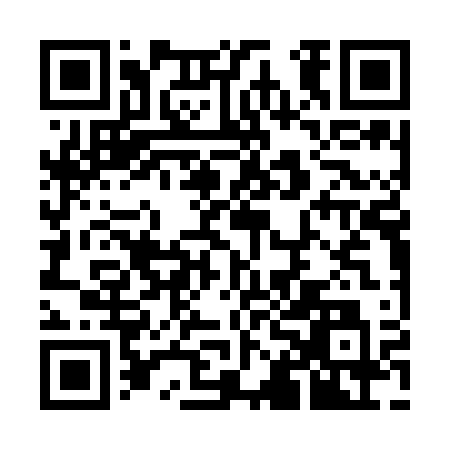 Prayer times for Cimo de Vila, PortugalWed 1 May 2024 - Fri 31 May 2024High Latitude Method: Angle Based RulePrayer Calculation Method: Muslim World LeagueAsar Calculation Method: HanafiPrayer times provided by https://www.salahtimes.comDateDayFajrSunriseDhuhrAsrMaghribIsha1Wed4:396:261:276:238:2810:082Thu4:376:251:276:248:2910:103Fri4:356:241:276:258:3010:124Sat4:346:221:266:258:3110:135Sun4:326:211:266:268:3210:156Mon4:306:201:266:268:3310:167Tue4:286:191:266:278:3410:188Wed4:276:181:266:288:3510:199Thu4:256:171:266:288:3610:2110Fri4:236:151:266:298:3710:2211Sat4:216:141:266:298:3810:2412Sun4:206:131:266:308:3910:2613Mon4:186:121:266:318:4010:2714Tue4:176:111:266:318:4110:2915Wed4:156:101:266:328:4210:3016Thu4:136:091:266:328:4310:3217Fri4:126:081:266:338:4410:3318Sat4:106:071:266:338:4510:3519Sun4:096:071:266:348:4610:3620Mon4:086:061:266:348:4710:3821Tue4:066:051:266:358:4810:3922Wed4:056:041:266:368:4910:4123Thu4:036:031:276:368:5010:4224Fri4:026:031:276:378:5110:4325Sat4:016:021:276:378:5210:4526Sun4:006:011:276:388:5310:4627Mon3:586:011:276:388:5410:4728Tue3:576:001:276:398:5410:4929Wed3:566:001:276:398:5510:5030Thu3:555:591:276:408:5610:5131Fri3:545:591:286:408:5710:52